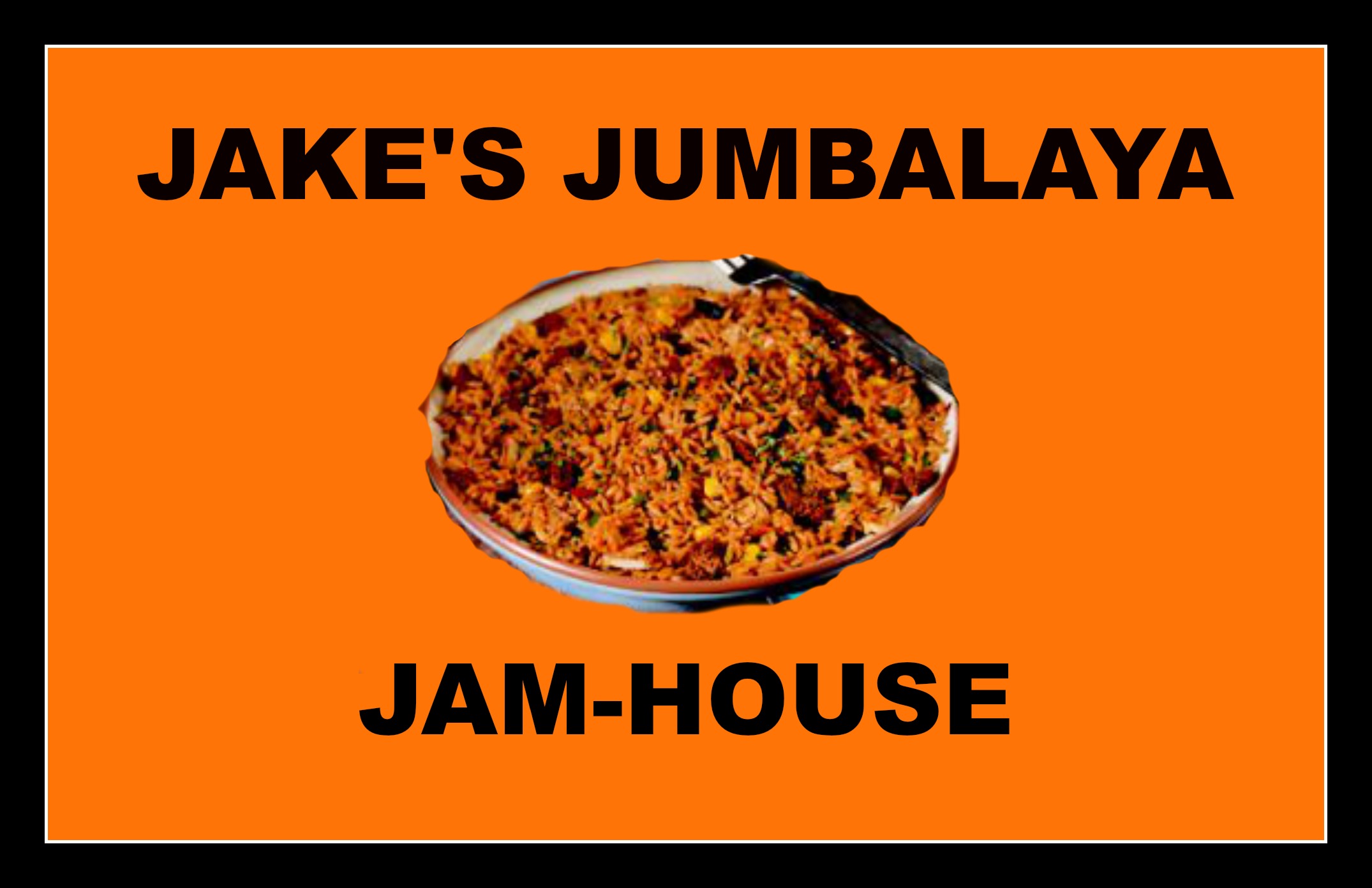 Social Media PostsSocial Media PlatformPost IdeaAction/Information NeededFacebookSend out thank you cards to those who attended the Grand OpeningContacts of attendeesTwitterRetweet, Favorite, and follow the account for a chance to win a $20 gift card$20 gift cardInstagramPost a photo from the Grand OpeningUpload a photoSnapchatSend a snap of Jumbalaya from the restaurant saying “Looks Delicious!”Send photoFacebookPost asking people what they think of the restaurantPost textTwitterPost asking people what they think of the restaurantTweet textInstagramPost a photo of our special shrimp JumbalayaUpload photoSnapchatSend a snap of the employees having a good time, showing we have fun hereSend photoFacebookTell everyone about our special “buy a large bowl and get a small appetizer for free” dealPost textTwitterTell everyone about our special “buy a large bowl and get a small appetizer for free” dealTweet text